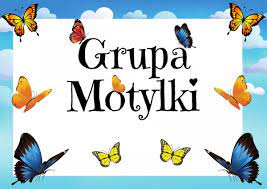                                                    KRĄG TEMATYCZNY                                                      kwiecień 2024Temat tygodnia: Mamy różne charaktery- określą swój nastrój - wysłuchają opowiadań: Barbary Szelągowskiej Moje emocje.− dowiedzą się, co wpływa na nasz nastrój− poznaje  wewnętrzne procedury regulujące ochronę dziecka przed przemocą − poznają literę ł,Ł: małą i wielką, drukowaną i pisaną − wysłuchają i nauczą się piosenki  To poprostu my − poznają określenia matematyczne dłuższy, krótszy− rozwiążą zagadki związane z emocjami− poznają tropy wybranych zwierząt − wzbogacą wiedzę o emocjachTemat tygodnia: Wiosna na wsi.- wysłuchają opowiadania Małgorzaty Strękowskiej-Zaremby Uparty kogut − określą swój nastrój − wysłuchają i nauczą się piosenki Zapracowany kogut.− poznają literę f,F, małą i wielką, drukowaną i pisaną − będą rozwiązywać zadania tekstowe − będą utrwalać nazwy figur geometrycznych− będą potrafili określać który przedmiot jest lżejszy a ktory cięższy − dowiedzą się, jakie produkty pochodzą od zwierząt− wezmą udział w zabawie plastycznej − powiedzą, jak można spędzać czas na wsi.− dowiedzą się jak wyglądała praca rolnika kiedyś, a jak wyglądają dziś.Temat tygodnia: Dbamy o przyrodę.− wysłuchają opowiadania Agaty Widzowskiej Generał Mamuś. − będą rozwijać mowę − poznają literę ż, Ż: małą i wielką, drukowaną i pisaną− poznają  piosenkę Nasza planeta Ziemia oraz zagrają na dowolnym instrumencie w rytm     melodii. − dowiedzą się jakie odpady można umieścić w każdym koszu oraz na czym polega       segregacja śmieci.− wykona zabawkę pochodzących z recyklingu - potrafi stworzyc krajobraz przedstawiający czystą i zadbaną planetę− będą wykonywać zadania integrujące grupę.Temat tygodnia: Poznajemy Wielką Brytanie - określą swój nastrój - wzbogacają wiedzę o kraj Wielka Brytania- dowiedzą się jak wygląda i co oznaczają kolory i symbole angielskiej flagi− wysłuchają i nauczą się piosenki  London Bridge is falling down. - poznają jak wygląda angielska waluta Funt brytyjski- poznają różne rodzaje herbat, - poznają misia Paddingtona maskotki Angli na podstawie lektury- wykona prace techniczną London BusTemat tygodnia: Polska – moja ojczyzna   - opisuje swoje wymarzone zwierzę,- wypowiada się na temat wysłuchanego opowiadania Barbary Szelągowskiej Moje miejsce na ziemi,- rozpoznaje i nazywa literę h,H, drukowaną i pisaną, małą i wielką,- poznaje piosenkę-Polska – moja ojczyzna,- Moja miejscowość, mój region potrafi konstruować pełne wypowiedzi,- poznaje symbole narodowe- omawia ciekawe miejsca Europy przedstawione na widokówkach,- wypowiada się na temat flag różnych krajów,- wie, jak wyglądają flaga i maskotka Unii Europejskiej,- poznaje polskie zabytki.